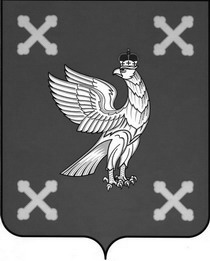 Управление образования администрации Шуйского муниципального районаПРИКАЗот  10.03.2023   №  72О проведении муниципального конкурса «Лучшая школьная столовая»     В соответствии с приказом Департамента образования Ивановской области от 20.02.2023 № 207-о «О проведении областного конкурса «Лучшая школьная столовая»  среди муниципальных общеобразовательных организаций» и в целях совершенствования организации горячего питания школьников, распространения лучшего опыта работы школьных столовых приказываю:1.	Провести с 10 марта по 01 апреля 2023 муниципальный конкурс «Лучшая школьная столовая».2. Утвердить Положение о проведении муниципального конкурса «Лучшая школьная столовая» (прилагается).      3. Утвердить состав жюри муниципального конкурса «Лучшая школьная столовая»:Добренкова Н.А. – начальник отдела общего, дополнительного образования и воспитания Управления образования, председатель жюри,члены комиссии:Скворцова Е.Н. – главный специалист отдела общего, дополнительного образования и воспитания Управления образования, Румянцева И.В. – директор МОУ Китовская СШ,Представители родительской общественности (по согласованию).4. Руководителям общеобразовательных учреждений обеспечить участие в муниципальном конкурсе «Лучшая школьная столовая».5. Контроль за исполнением настоящего приказа возложить на начальника отдела общего, дополнительного образования и воспитания Управления образования Добренкову Н.А.           Начальник Управления образования администрации  Шуйского            муниципального района                                             Е.А. ЛуковкинаПОЛОЖЕНИЕо проведении муниципального конкурса «Лучшая школьная столовая»Общие положения1.1.Муниципальный конкурс «Лучшая школьная столовая» (далее-конкурс) проводится с целью дальнейшего совершенствования организации горячего питания школьников, распространения лучшего опыта работы школьных столовых, расширения участия школьников в пропаганде культуры здорового питания среди участников образовательного процесса.2. Условия и порядок проведения конкурса2.1.Конкурс проводится с 10 марта по 01 апреля 2023 года.2.2.Для участия в конкурсе в срок до 01 апреля 2023 года направляются:- информация (выставленные баллы) в соответствии с критериями оценки работы по организации питания учащихся и подтверждающие материалы (локальные акты школы, справки, фотоматериалы) (Приложение 1 к настоящему Положению);- видеоролик по одной из номинаций:1) «Лучшая система организации общественного родительского контроля качества питания «Три вопроса родителей»:Видеоролик должен включать краткую видеовизитку команды (персональное представление команды с ответом на вопрос «Почему мы лучшие?»), видеоэкскурсию по столовой и интервью по заданной тематике, отражать практику организации работы школы по обеспечению контроля за качеством предоставляемого горячего питания, механизм организации данной работы.Волонтерская группа разрабатывает вопросы для интервью с педагогами, родителями, работниками столовой, школьниками, которые участвуют в контроле за качеством школьного питания.Продолжительность видеоролика – не более 5-7 минут.2) Видеоролик школьного волонтерского отряда «Лучшая креативная зона школьной столовой»:Видеоролик должен включать имеющуюся практику работы школы по созданию в школьной столовой креативного пространства для школьного кафе, арт-пространства в обеденном зале школьной столовой, других пространств.Видеоролик должен включать краткую видеовизитку команды (персональное представление команды с ответом на вопрос «Почему мы лучшие?»), видеоэкскурсию по столовой.Продолжительность видеоролика – не более 5-7 минут.3) Видеоролик школьного волонтерского отряда «Тематический стол по теме «Любимые блюда в школьном меню», в состав которой должно быть включено не менее трех готовых блюд в соответствии с требованиями СанПиН, выбранной темой и принципами здорового питания. Тематический стол формируется из блюд, предназначенных для школьного питания с использованием креативных подходов к подаче и сервировке стола. В видеоролике могут быть представлены вторые блюда, холодные закуски, мучные изделия, которые включены в меню школы. Размещение и подготовка к экспозиции кулинарной продукции производится работниками столовой, на каждое блюдо заполняется карточка с указанием наименования блюда. Участники конкурса представляют технико-технологические карты на приготовленные блюда (фиксируются камерой в видеоролике).Продолжительность видеоролика – не более 5-7 минут.3. Требования к содержанию и оформлению материаловОбъем представленных материалов не должен превышать 10 страниц печатного текста и представлен в бумажном варианте (формат А4) и диске (шрифт Roman, кегль 14, одинарный интервал).Фотоматериалы должны транслировать положительные образцы поведения, ориентированные на здоровый образ жизни.4. Подведение итоговИтоги конкурса подводятся к 31 марта 2023 года на основе представленных участниками конкурсных материалов. По итогам конкурса победитель награждается дипломом Управления образования администрации Шуйского муниципального района.                              Приложение  к ПоложениюОсновные критерии оценки питания школьников в общеобразовательных учреждениях*Баллы выставляются образовательной организацией в соответствии с  представленными в приложении материалами.  Подтверждающие материалы по каждому разделу нумеруются и размещаются в отдельной  файловой папке.  	Приложение 2 к Положению о конкурсеЗаявкана участие в конкурсе «Лучшая школьная столовая» в  2022-2023 учебном годув номинации_______________________________Наименование  общеобразовательной  организации ____________________________Адрес___________________________________________________________________ФИО руководителя_______________________________________________________Телефон_________________________________________________________________ФИО организатора школьного питания___________________________________________________образование, стаж работы, в том числе в школьной столовой______________________________________________________________________________________________Директор школы                                          печатьПриложениек приказу Управления образованияадминистрации Шуйского  муниципального районаот 10.03.2023 № 72          № п/пКритерии оценкиИнформация образовательной организации/Количество баллов1.Процент охвата обучающихся  горячим питанием95-100% - 5 баллов,86-94%   - 4 балла,80 - 85% - 3 балла,65 - 79% - 2 балла, 55 - 65% - 1 балл2.Охват двухразовым питанием21-25% и выше – 5 баллов,20-15% - 4 балла,10-14% - 3 балла, ниже 10% - 0 баллов 3.Техническое состояние производственных и служебно-бытовых помещений – от 0 до 5 баллов(фото, паспорт пищеблока)4.Состояние материально-технической базы:-состояние торгово-технологического оборудования,-наличие и состояние столовой и кухонной посуды,-наличие и состояние инвентаря,-приобретение современного технологического оборудования (указать наименование, количество единиц) -участие в проекте «Электронная столовая» – от 0 до 3 баллов по каждой позиции,  максимально -  20 балловпаспорт пищеблока/фото5.Отсутствие замечаний по ведению документации (бракеражного журнала, технологических карт, наличие плана производственного контроля, разработанного на принципах ХАССП, др.)контролирующих организаций - от 0 до 5 балловфото6.Организованы мероприятия по контролю  качества питания (от 0 до 5 баллов);в школе имеется график контроля со стороны родителей, общественных организаций;проводится анализ результатов проверокперечень мероприятий (фото), фото графика7.Цикличное двухнедельное, 10-тидневное меню (соответствие физиологическим нормам) до 10 балловссылка на сайт8.Витаминизация питания - от 0 до 5 балловфото меню9.Организация торговли буфетной продукции -наличие специально отведенного оборудованного места, -ассортимент, формы обслуживания, др. - от 0 до 5 баллов)10.Использование новых технологий в приготовлении блюд, кулинарных и кондитерских изделий - 5 балловпримеры11.Включение в меню новых блюд (указать, каких) – от 0 до 5 баллов	фото блюд (описание)12.Разработано специализированное (диетическое) меню для школьников с болезнями органов пищеварения (др.) – 5 баллов;Организовано питание детей данной категории путем исключения из меню  отдельных продуктов – 2 балла;оборудовано место и созданы условия для приема пищи данной категории детей – 2 балла.примеры меню13.Проведение мероприятий по повышению качества, расширению ассортимента блюд и изделий:- тематические дни;- школы кулинарного мастерства;-акции волонтерского отряда по пропаганде здорового питания, др. От 0 до 5 баллов по всем позициямУказать, какие и сколько/фото14.Квалификация персонала-укомплектованность,-профессиональное соответствие,-курсовая переподготовка в соответствии с требованиями,-наличие и состояние гигиенического журнала сотрудников (от 0 до 5 баллов по всем позициям)справка/паспорт пищеблока15.Проведение опросов школьников, родителей, педагогов по качеству питания – от 0 до 5 баллов Количество, аналитический материал16.Результаты мониторинга  родительской общественности о качестве приготовляемых блюд удовлетворены: 50% - 2 балла;75% - 3 балла;  75-90% - 4 балла; 95-100% - 5 баллов.Аналитический материал/ вопросник для родителей17.Использование новых форм в организации обслуживания школьников (обеды по заказу учащихся и др.) – от 0 до 5 балловкакие формы18.Использование компьютерных программ в обслуживании школьников – 3 баллакакие программы19.Укомплектованность современной мебелью (обеденными столами, стульями и др.), состояние мебели  - 3 балла; - эстетическое оформление обеденного зала; наличие форменной одежды для обслуживающего персонала, работающего в обеденном зале, наличие в обеденном зале столовой стенда (уголка) по пропаганде  здорового питания – 2 по каждой позиции (максимально- 6 баллов)паспорт пищеблока (указать страницу), фото20.Оборудование места для мытья рук учащимися и его укомплектованность; в столовой организовано дежурство обучающихся  - от 0 до  5 балловфото21.Реализация программы «Разговор о правильном питании»  (от 0 до 5 баллов):-сложилась система работы среди обучающихся 1-4-х классов, организовано участие в конкурсах программы – 5 баллов;-программа реализуется в одном классе – 2 балла;-проводятся разовые мероприятия -2 баллаинформация об учителе, темы занятий/ фото22.Наличие и содержание страницы на сайте школы (максимально - 8 баллов):-размещено примерное и ежедневное меню – 2 балла;-меню загружено c выходом на федеральный сайт FOOD  - 3 балла;-в разделе сайта содержатся все требуемые материалы  – до 3 балловфото раздела сайтаИтого*: